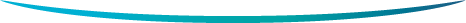 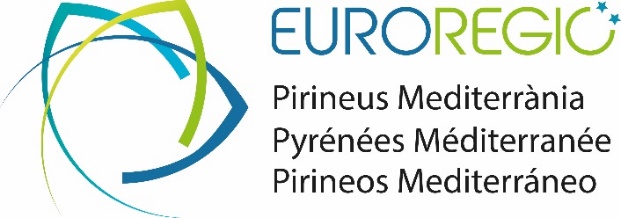 PRESENTACIÓ DEL PROJECTEPRESSUPOST PROVISIONALTaula 1. DESPESESTaula 2. PLA DE FINANÇAMENT (INGRESSOS)Nom del projecteDuradaIniciFinalNombre d’entitats sòciesSubvenció euroregional sol·licitadaRegióForma jurídicaLíderSocisSocisSocisSocisSocisDisciplina(es)ArquitecturaPatrimoni materialArts escèniquesArxiusPatrimoni immaterialEdicióBibliotequesDissenyRàdioMuseusFestivalsArts visualsArtesanat d’artMúsicaAltresAudiovisualLiteratura / LlenguaTipus d’activitatCreacióDifusióFormacióProduccióConservació /RestauracióAltresDesenvolupamentIntercanvis culturalsQuines?IDENTITAT DEL LÍDERIDENTITAT DEL LÍDERNom complet de l’entitatNom, cognom i càrrec del signatari dels documents oficialsAdreça postalCodi postalLocalitatPaísTelèfonAdreça electrònicaPàgina webForma jurídicaNúm. SIRETN° SIRENCodi NAFNúmero de declaració de prefecturaPersona(es) referent(es) del projectePersona(es) referent(es) del projecteNomCognomsTelèfonAdreça electrònicaNomCognomsTelèfonAdreça electrònica1. RELLEVÀNCIA1. RELLEVÀNCIADescripció sintètica del projecte
Max. 300 paraulesObjectius (i la seva rellevància en relació als de la convocatòria)Max. 300 paraulesResultat esperats (i indicadors) 
Max. 300 paraulesCaire innovador
Max. 300 paraules2. CONTINGUT I ACTIVITATS2. CONTINGUT I ACTIVITATSAccions previstesMax. 600 paraulesLlocs de les manifestacions
Max. 200 ParaulesPúblic destinatari i desenvolupament de nous públics
Max. 200 paraules3. IMPACTE TERRITORIAL, COMUNICACIÓ I DIFUSIÓ3. IMPACTE TERRITORIAL, COMUNICACIÓ I DIFUSIÓPla de comunicació
Max. 600 paraulesVisibilitat del suport de l’Euroregió
Max 200 paraulesRespecte i presa en consideració de la igualtat de gènere
Max 200 paraulesLliurables (documents  i informes que demostrin la realització del projecte, material divers)
Max. 400 paraules4. COL·LABORACIÓ (PARTENARIAT)4. COL·LABORACIÓ (PARTENARIAT)Breu presentació del líder
Max. 200 paraulesBreu presentació de cadascú dels socis
Max. 600 paraulesHistòric del partenariat
Max. 400 paraulesEquipa responsable (noms et CV breus)Max. 150 paraules per personaExperiència en muntatge de projectes
Max. 800 paraulesExperiència en cooperació i mobilitat
Max. 800 paraulesCofinançaments obtinguts en el passat
Max. 400 paraulesVoluntat de consolidació (continuïtat)
Max. 200 paraulesLíderSoci 2Soci 3Soci 4Soci 5Soci 6TOTALTOTALDespeses d’execució...€…€…€… €… €… €…€Despeses de comunicació i difusió…€…€…€… €… €… €…€Viatges i subsistència…€…€…€… €… €… €…€Despeses de personal…€…€…€… €… €… €…€COSTOS DIRECTES …€…€…€… €… €… €…€COSTOS INDIRECTES…€COST TOTAL…€LíderSoci 2Soci 3Soci 4Soci 5Soci 6TOTALTOTALSubvenció euroregional…€…€…€… €… €… €…€Ingressos generats pel projecte… €… €… €… €… €… €… €Finançament propi…€…€…€… €… €… €… €Autres co-financements privés… €…€…€… €… €… €…€Altres contribucions públiques…€…€…€… €… €… €…€TOTAL …€…€…€… €… €… €…€